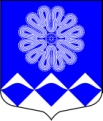 РОССИЙСКАЯ ФЕДЕРАЦИЯ
 АДМИНИСТРАЦИЯ МУНИЦИПАЛЬНОГО ОБРАЗОВАНИЯ
ПЧЕВСКОЕ СЕЛЬСКОЕ ПОСЕЛЕНИЕ
КИРИШСКОГО МУНИЦИПАЛЬНОГО РАЙОНА
ЛЕНИНГРАДСКОЙ ОБЛАСТИПОСТАНОВЛЕНИЕОт 19 мая 2017 года			                                   	     № 32     д. Пчева	В соответствии с Бюджетным кодексом Российской Федерации, Федеральным законом Российской Федерации от 06 октября 2003 года № 131-ФЗ «Об общих принципах организации местного самоуправления в Российской Федерации», руководствуясь Порядком формирования, реализации и оценки эффективности муниципальных программ муниципального образования Пчевское сельское поселение Киришского муниципального района  Ленинградской области, утвержденным постановлением Администрации Пчевского сельского поселения от 20 октября 2015 года № 110 Администрация муниципального образования Пчевское сельское поселение Киришского муниципального района Ленинградской областиПОСТАНОВЛЯЕТ:1.Внести в муниципальную программу «Развитие автомобильных дорог в муниципальном образовании Пчевское сельское поселение Киришского муниципального района Ленинградской области», утвержденную постановлением администрации муниципального образования Пчевское сельское поселение Киришского муниципального района Ленинградской области от 29.10.2014 № 104 следующие изменения:1.1. Паспорт Программы изложить в редакции согласно Приложения 1 к настоящему Постановлению.1.2. Последний абзац раздела «Приоритеты и цели муниципальной политики в сфере реализации муниципальной программы, основные цели и задачи, прогноз развития, планируемые показатели по итогам реализации муниципальной программы» Программы изложить в следующей редакции: «срок реализации Программы 2015-2017 годы».1.3. Последний абзац раздела «Характеристика основных мероприятий Муниципальной программы с указанием сроков их реализации и ожидаемых результатов» Программы изложить в следующей редакции: «Общий объем финансирования Муниципальной программы за период 2015-2017 гг. составит в ценах соответствующих лет  - 5014,10 тыс. рублей, в том числе по годам:2015 год – 1429,93 тыс. рублей;2016 год – 1922,72 тыс. рублей;2017 год – 1661,45 тыс. рублей». 1.4. Приложение 1 «Перечень мероприятий, подпрограмм муниципальной программы «Развитие автомобильных дорог в муниципальном образовании Пчевское сельское поселение Киришского муниципального района Ленинградской области» к Программе изложить в редакции согласно Приложения 2 к настоящему постановлению.1.5. Приложение 3 «Сведения о показателях (индикаторах) муниципальной программы «Развитие автомобильных дорог в муниципальном образовании Пчевское сельское поселение Киришского муниципального района Ленинградской области» и их значениях» к Программе изложить в редакции согласно Приложения 3 к настоящему постановлению.1.6. Приложение 6 «План реализации муниципальной программы «Развитие автомобильных дорог в муниципальном образовании Пчевское сельское поселение Киришского муниципального района Ленинградской области» к Программе изложить в редакции согласно Приложения 4 к настоящему Постановлению.2. Опубликовать настоящее Постановление в газете «Пчевский вестник» и разместить на официальном сайте муниципального образования Пчевское сельское поселение Киришского муниципального района Ленинградской области.3. Настоящее Постановление вступает в силу с даты его официального опубликования.4. Контроль за исполнением настоящего Постановления оставляю за собой.Глава администрации					                Д.Н. ЛевашовРазослано: дело-2, бухгалтерия, Левашов Д.Н., комитет финансов Киришского муниципального района, КСП, прокуратура, газета «Пчевский вестник»Приложение  № 1к постановлению от 19 мая 2017 года № 32     ПАСПОРТ муниципальной программы «Развитие автомобильных дорог в МО Пчевское сельское поселение 
Киришского муниципального  района  Ленинградской области»Приложение 2к постановлению от 19 мая 2017 года № 32     Перечень основных мероприятий муниципальной программы«Развитие автомобильных дорог в муниципальном образовании Пчевское сельское поселениеКиришского муниципального района Ленинградской области»Приложение 3к постановлению от 19 мая 2017 года № 32     Сведения о показателях (индикаторах) муниципальной программы «Развитие автомобильных дорог в муниципальном образовании Пчевское сельское поселение Киришского муниципального района Ленинградской области» и их значенияхПриложение 4к постановлению от 19 мая 2017 года № 32     План реализации муниципальной программы«Развитие автомобильных дорог в муниципальном образовании Пчевское сельское поселениеКиришского муниципального района Ленинградской области»*В том числе 199,85 тыс. рублей объем финансового обеспечения за счет неисполненных бюджетных обязательств 2015 года (не учитывается в общем объеме финансирования программы).**В том числе 77,25 тыс. рублей объем финансового обеспечения за счет неисполненных бюджетных обязательств 2016 года (не учитывается в общем объеме финансирования программы)О внесении изменений в муниципальную программу  «Развитие автомобильных дорог в муниципальном образовании Пчевское сельское поселение Киришского муниципального района Ленинградской области», утвержденную постановлением администрации муниципального образования Пчевское сельское поселение Киришского муниципального района Ленинградской области  от 29.10.2014 № 104Полное наименованиеМуниципальная программа «Развитие автомобильных дорог в муниципальном образовании Пчевское сельское поселение Киришского муниципального  района  Ленинградской области»Ответственный исполнитель муниципальной программы Администрация муниципального образования Пчевское сельское поселение Киришского муниципального района Ленинградской областиУчастники муниципальной программы Администрация муниципального образования Пчевское сельское поселение Киришского муниципального района Ленинградской областиПодпрограммы муниципальной программы Не предусмотрены Цели муниципальной программы- содержание, развитие, создание дорожной сети, соответствующей потребностям населения; повышение безопасности дорожного движения; формирование благоприятных условий для стабильного социально-экономического развития муниципального образования Пчевское сельское поселение Киришского муниципального района Ленинградской области- создание организационно-правовых и экономических условий для обеспечения качественного содержания, своевременного ремонта, реконструкции, строительства дорог, искусственных сооружений на них, находящихся в муниципальной собственности муниципального образования Пчевское сельское поселение Киришского муниципального района Ленинградской областиЗадачи муниципальной программы - содержание дорог, находящихся в муниципальной собственности муниципального образования Пчевское сельское поселение Киришского муниципального района Ленинградской области - проведение реконструкции, капитального ремонта и ремонта объектов дорожной сети, находящейся в муниципальной собственности муниципального образования Пчевское сельское поселение Киришского муниципального района Ленинградской области - расширение сети автомобильных дорог с твердым покрытием, находящейся в муниципальной собственности муниципального образования Пчевское сельское поселение Киришского муниципального района Ленинградской области- доведение транспортно-эксплуатационных показателей автомобильных дорог, находящихся в муниципальной собственности муниципального образования Пчевское сельское поселение Киришского муниципального района Ленинградской области до нормативных требований; Увеличение доли протяженности автомобильных дорог, находящихся в муниципальной собственности муниципального образования Пчевское сельское поселение Киришского муниципального района Ленинградской области, имеющих оформленные документы по  регистрации права собственности;Этапы и сроки реализации муниципальнойпрограммы 2015-2017 гг. Реализуется в один этап Финансовое обеспечение муниципальной программы, в т. ч. по источникам финансированияОбъем финансовых средств, предусмотренных на реализацию программы  в 2015-2017 гг. составляет: 5014,10 тыс. рублей, в том числе:федеральный бюджет – 0 тыс. рублей;средства областного бюджета – 1179,50 тыс. рублей; бюджет муниципального образования Пчевское сельское поселение Киришского муниципального района Ленинградской области – 3834,60 тыс. рублей;иных источников – 0 тыс. рублей.Ожидаемые результаты реализации муниципальной программы В результате реализации комплекса мероприятий, предусмотренных в муниципальной   программе, к концу 2017 года:- доля автомобильных дорог, находящихся в муниципальной собственности муниципального образования Пчевское сельское поселение Киришского муниципального района Ленинградской области соответствующих нормативным требованиям к транспортно-эксплуатационным показателям, составит 10%  от общей протяженности дорог;- доля протяженности автомобильных дорог, находящихся в муниципальной собственности муниципального образования Пчевское сельское поселение Киришского муниципального района Ленинградской области, имеющих оформленные документы по  регистрации права собственности, достигнет 100%;№п/пНаименование подпрограммы, мероприятияОтветственный за реализациюГод Год Последствия не реализацииПоказатели реализации№п/пНаименование подпрограммы, мероприятияОтветственный за реализациюначала реализацииокончания реализацииПоследствия не реализацииПоказатели реализации12345671.Содержание дорогАдминистрация Пчевского сельского поселения20152015- рост уровня аварийности на автомобильных дорогах общего значения;- ухудшение условий движения транспортных потоковДоля автомобильных дорог местного значения в границах поселения, соответствующих нормативным требованиям к транспортно-эксплуатационным показателям (не менее 58% к концу 2015 года)2.Оформление кадастровых и технических паспортов на дороги местного значения в границах поселения местного значенияАдминистрация Пчевского сельского поселения20152015- отсутствие возможности проводить ремонтные работы, что впоследствии приведет к ухудшению состояния дорог местного значенияДоля автомобильных дорог местного значения в границах поселения, зарегистрированных в собственность муниципального образования составит не менее 100% к концу 2015 года3.Ремонт дорогАдминистрация Пчевского сельского поселения20152015- рост уровня аварийности на автомобильных дорогах общего значения;- ухудшение условий движения транспортных потоковДоля автомобильных дорог местного значения в границах поселения, соответствующих нормативным требованиям к транспортно-эксплуатационным показателям (не менее 15% к концу 2015 года)4.Содержание автомобильных дорог общего пользования местного значения и искусственных сооружений на нихАдминистрация Пчевского сельского поселения20162017- рост уровня аварийности на автомобильных дорогах общего значения;- ухудшение условий движения транспортных потоковДоля автомобильных дорог местного значения в границах поселения, соответствующих нормативным требованиям к транспортно-эксплуатационным показателям (не менее 58% к концу 2017 года)5.Капитальный ремонт и ремонт автомобильных дорог общего пользования местного значения, дворовых территорий многоквартирных домов и проездов к нимАдминистрация Пчевского сельского поселения20162017- рост уровня аварийности на автомобильных дорогах общего значения;- ухудшение условий движения транспортных потоковДоля автомобильных дорог местного значения в границах поселения, соответствующих нормативным требованиям к транспортно-эксплуатационным показателям (не менее 58% к концу 2017 года)6.Оформление технических планов и кадастровых паспортов на дороги местного значения в границах поселенияАдминистрация Пчевского сельского поселения20162017- отсутствие возможности проводить ремонтные работы, что впоследствии приведет к ухудшению состояния дорог местного значенияДоля автомобильных дорог местного значения в границах поселения, зарегистрированных в собственность муниципального образования составит не менее 100% к концу 2017 годаNп/пПоказатель (индикатор) (наименование)Показатель (индикатор) (наименование)Показатель (индикатор) (наименование)Единица  
измеренияЗначения показателей (индикаторов)Значения показателей (индикаторов)Значения показателей (индикаторов)Значения показателей (индикаторов)Значения показателей (индикаторов)Значения показателей (индикаторов)Значения показателей (индикаторов)Значения показателей (индикаторов)Значения показателей (индикаторов)Nп/пПоказатель (индикатор) (наименование)Показатель (индикатор) (наименование)Показатель (индикатор) (наименование)Единица  
измеренияБазовый период(2013 год)Базовый период(2013 год)Базовый период(2013 год)Базовый период(2013 год)2015 год2015 год2015 год2016 год2017 год1. Содержание и текущий ремонт автомобильных дорог местного значения1. Содержание и текущий ремонт автомобильных дорог местного значения1. Содержание и текущий ремонт автомобильных дорог местного значения1. Содержание и текущий ремонт автомобильных дорог местного значения1. Содержание и текущий ремонт автомобильных дорог местного значения1. Содержание и текущий ремонт автомобильных дорог местного значения1. Содержание и текущий ремонт автомобильных дорог местного значения1. Содержание и текущий ремонт автомобильных дорог местного значения1. Содержание и текущий ремонт автомобильных дорог местного значения1. Содержание и текущий ремонт автомобильных дорог местного значения1. Содержание и текущий ремонт автомобильных дорог местного значения1. Содержание и текущий ремонт автомобильных дорог местного значения1. Содержание и текущий ремонт автомобильных дорог местного значения1. Содержание и текущий ремонт автомобильных дорог местного значения1.1Доля автомобильных дорог общего пользования местного значения, соответствующих нормативным требованиям к транспортно-эксплуатационным показателямДоля автомобильных дорог общего пользования местного значения, соответствующих нормативным требованиям к транспортно-эксплуатационным показателямДоля автомобильных дорог общего пользования местного значения, соответствующих нормативным требованиям к транспортно-эксплуатационным показателям%53535353не менее 55%не менее 55%не менее 55%--2. Оформление кадастровых и технических паспортов на дороги местного значения в границах поселения2. Оформление кадастровых и технических паспортов на дороги местного значения в границах поселения2. Оформление кадастровых и технических паспортов на дороги местного значения в границах поселения2. Оформление кадастровых и технических паспортов на дороги местного значения в границах поселения2. Оформление кадастровых и технических паспортов на дороги местного значения в границах поселения2. Оформление кадастровых и технических паспортов на дороги местного значения в границах поселения2. Оформление кадастровых и технических паспортов на дороги местного значения в границах поселения2. Оформление кадастровых и технических паспортов на дороги местного значения в границах поселения2. Оформление кадастровых и технических паспортов на дороги местного значения в границах поселения2. Оформление кадастровых и технических паспортов на дороги местного значения в границах поселения2. Оформление кадастровых и технических паспортов на дороги местного значения в границах поселения2. Оформление кадастровых и технических паспортов на дороги местного значения в границах поселения2. Оформление кадастровых и технических паспортов на дороги местного значения в границах поселения2. Оформление кадастровых и технических паспортов на дороги местного значения в границах поселения2.1Количество оформленных дорог местного значения в границах поселенияКоличество оформленных дорог местного значения в границах поселенияКоличество оформленных дорог местного значения в границах поселения%2222не менее 3не менее 3не менее 3--3. Ремонт дорог3. Ремонт дорог3. Ремонт дорог3. Ремонт дорог3. Ремонт дорог3. Ремонт дорог3. Ремонт дорог3. Ремонт дорог3. Ремонт дорог3. Ремонт дорог3. Ремонт дорог3. Ремонт дорог3. Ремонт дорог3. Ремонт дорог3.1Доля автомобильных дорог общего пользования местного значения, соответствующих нормативным требованиям к транспортно-эксплуатационным показателямДоля автомобильных дорог общего пользования местного значения, соответствующих нормативным требованиям к транспортно-эксплуатационным показателямДоля автомобильных дорог общего пользования местного значения, соответствующих нормативным требованиям к транспортно-эксплуатационным показателям%----не менее 15%не менее 15%не менее 15%--4.  Содержание автомобильных дорог общего пользования местного значения и искусственных сооружений на них4.  Содержание автомобильных дорог общего пользования местного значения и искусственных сооружений на них4.  Содержание автомобильных дорог общего пользования местного значения и искусственных сооружений на них4.  Содержание автомобильных дорог общего пользования местного значения и искусственных сооружений на них4.  Содержание автомобильных дорог общего пользования местного значения и искусственных сооружений на них4.  Содержание автомобильных дорог общего пользования местного значения и искусственных сооружений на них4.  Содержание автомобильных дорог общего пользования местного значения и искусственных сооружений на них4.  Содержание автомобильных дорог общего пользования местного значения и искусственных сооружений на них4.  Содержание автомобильных дорог общего пользования местного значения и искусственных сооружений на них4.  Содержание автомобильных дорог общего пользования местного значения и искусственных сооружений на них4.  Содержание автомобильных дорог общего пользования местного значения и искусственных сооружений на них4.  Содержание автомобильных дорог общего пользования местного значения и искусственных сооружений на них4.  Содержание автомобильных дорог общего пользования местного значения и искусственных сооружений на них4.  Содержание автомобильных дорог общего пользования местного значения и искусственных сооружений на них4.14.1Доля автомобильных дорог общего пользования местного значения, соответствующих нормативным требованиям к транспортно-эксплуатационным показателямДоля автомобильных дорог общего пользования местного значения, соответствующих нормативным требованиям к транспортно-эксплуатационным показателям%%535353--не менее 57%не менее 57%не менее 58%5.  Капитальный ремонт и ремонт автомобильных дорог общего пользования местного значения, дворовых территорий многоквартирных домов и проездов к ним5.  Капитальный ремонт и ремонт автомобильных дорог общего пользования местного значения, дворовых территорий многоквартирных домов и проездов к ним5.  Капитальный ремонт и ремонт автомобильных дорог общего пользования местного значения, дворовых территорий многоквартирных домов и проездов к ним5.  Капитальный ремонт и ремонт автомобильных дорог общего пользования местного значения, дворовых территорий многоквартирных домов и проездов к ним5.  Капитальный ремонт и ремонт автомобильных дорог общего пользования местного значения, дворовых территорий многоквартирных домов и проездов к ним5.  Капитальный ремонт и ремонт автомобильных дорог общего пользования местного значения, дворовых территорий многоквартирных домов и проездов к ним5.  Капитальный ремонт и ремонт автомобильных дорог общего пользования местного значения, дворовых территорий многоквартирных домов и проездов к ним5.  Капитальный ремонт и ремонт автомобильных дорог общего пользования местного значения, дворовых территорий многоквартирных домов и проездов к ним5.  Капитальный ремонт и ремонт автомобильных дорог общего пользования местного значения, дворовых территорий многоквартирных домов и проездов к ним5.  Капитальный ремонт и ремонт автомобильных дорог общего пользования местного значения, дворовых территорий многоквартирных домов и проездов к ним5.  Капитальный ремонт и ремонт автомобильных дорог общего пользования местного значения, дворовых территорий многоквартирных домов и проездов к ним5.  Капитальный ремонт и ремонт автомобильных дорог общего пользования местного значения, дворовых территорий многоквартирных домов и проездов к ним5.  Капитальный ремонт и ремонт автомобильных дорог общего пользования местного значения, дворовых территорий многоквартирных домов и проездов к ним5.  Капитальный ремонт и ремонт автомобильных дорог общего пользования местного значения, дворовых территорий многоквартирных домов и проездов к ним5.1Доля автомобильных дорог общего пользования местного значения,  дворовых территорий многоквартирных домов и проездов к ним соответствующих нормативным требованиям к транспортно-эксплуатационным показателямДоля автомобильных дорог общего пользования местного значения,  дворовых территорий многоквартирных домов и проездов к ним соответствующих нормативным требованиям к транспортно-эксплуатационным показателям%%%535353-не менее 57%не менее 57%не менее 57%не менее 58%6.  Оформление технических планов и кадастровых паспортов на дороги местного значения в границах поселения6.  Оформление технических планов и кадастровых паспортов на дороги местного значения в границах поселения6.  Оформление технических планов и кадастровых паспортов на дороги местного значения в границах поселения6.  Оформление технических планов и кадастровых паспортов на дороги местного значения в границах поселения6.  Оформление технических планов и кадастровых паспортов на дороги местного значения в границах поселения6.  Оформление технических планов и кадастровых паспортов на дороги местного значения в границах поселения6.  Оформление технических планов и кадастровых паспортов на дороги местного значения в границах поселения6.  Оформление технических планов и кадастровых паспортов на дороги местного значения в границах поселения6.  Оформление технических планов и кадастровых паспортов на дороги местного значения в границах поселения6.  Оформление технических планов и кадастровых паспортов на дороги местного значения в границах поселения6.  Оформление технических планов и кадастровых паспортов на дороги местного значения в границах поселения6.  Оформление технических планов и кадастровых паспортов на дороги местного значения в границах поселения6.  Оформление технических планов и кадастровых паспортов на дороги местного значения в границах поселения6.  Оформление технических планов и кадастровых паспортов на дороги местного значения в границах поселения6.16.1Количество оформленных дорог местного значения в границах поселения%%%%2---не менее 5не менее 5-№ п/пНаименование муниципальной программы, подпрограммы, основного мероприятияНаименование муниципальной программы, подпрограммы, основного мероприятияНаименование муниципальной программы, подпрограммы, основного мероприятияОтветственный исполнитель, участникиОтветственный исполнитель, участникиОтветственный исполнитель, участникиСрок реализацииСрок реализацииСрок реализацииГоды реализацииГоды реализацииГоды реализацииПланируемые объемы финансирования(тыс. рублей в ценах соответствующих лет)Планируемые объемы финансирования(тыс. рублей в ценах соответствующих лет)Планируемые объемы финансирования(тыс. рублей в ценах соответствующих лет)Планируемые объемы финансирования(тыс. рублей в ценах соответствующих лет)Планируемые объемы финансирования(тыс. рублей в ценах соответствующих лет)№ п/пНаименование муниципальной программы, подпрограммы, основного мероприятияНаименование муниципальной программы, подпрограммы, основного мероприятияНаименование муниципальной программы, подпрограммы, основного мероприятияОтветственный исполнитель, участникиОтветственный исполнитель, участникиОтветственный исполнитель, участникиНачало реализацииНачало реализацииКонец реализацииГоды реализацииГоды реализацииГоды реализациивсегов том числев том числев том числев том числе№ п/пНаименование муниципальной программы, подпрограммы, основного мероприятияНаименование муниципальной программы, подпрограммы, основного мероприятияНаименование муниципальной программы, подпрограммы, основного мероприятияОтветственный исполнитель, участникиОтветственный исполнитель, участникиОтветственный исполнитель, участникиНачало реализацииНачало реализацииКонец реализацииГоды реализацииГоды реализацииГоды реализациивсегофедеральный бюджетобластной бюджет Ленинградской областибюджет Пчевского сельского поселенияпрочие источники12223334456667891011Муниципальная программа «Развитие автомобильных дорог в муниципальном образовании Пчевское сельское поселениеКиришского муниципального района Ленинградской области»Муниципальная программа «Развитие автомобильных дорог в муниципальном образовании Пчевское сельское поселениеКиришского муниципального района Ленинградской области»Муниципальная программа «Развитие автомобильных дорог в муниципальном образовании Пчевское сельское поселениеКиришского муниципального района Ленинградской области»Муниципальная программа «Развитие автомобильных дорог в муниципальном образовании Пчевское сельское поселениеКиришского муниципального района Ленинградской области»Муниципальная программа «Развитие автомобильных дорог в муниципальном образовании Пчевское сельское поселениеКиришского муниципального района Ленинградской области»Муниципальная программа «Развитие автомобильных дорог в муниципальном образовании Пчевское сельское поселениеКиришского муниципального района Ленинградской области»2015201520172015201520151429,930,000,001429,930,00Муниципальная программа «Развитие автомобильных дорог в муниципальном образовании Пчевское сельское поселениеКиришского муниципального района Ленинградской области»Муниципальная программа «Развитие автомобильных дорог в муниципальном образовании Пчевское сельское поселениеКиришского муниципального района Ленинградской области»Муниципальная программа «Развитие автомобильных дорог в муниципальном образовании Пчевское сельское поселениеКиришского муниципального района Ленинградской области»Муниципальная программа «Развитие автомобильных дорог в муниципальном образовании Пчевское сельское поселениеКиришского муниципального района Ленинградской области»Муниципальная программа «Развитие автомобильных дорог в муниципальном образовании Пчевское сельское поселениеКиришского муниципального района Ленинградской области»Муниципальная программа «Развитие автомобильных дорог в муниципальном образовании Пчевское сельское поселениеКиришского муниципального района Ленинградской области»2015201520172016201620161922,720,00659,701263,020,00Муниципальная программа «Развитие автомобильных дорог в муниципальном образовании Пчевское сельское поселениеКиришского муниципального района Ленинградской области»Муниципальная программа «Развитие автомобильных дорог в муниципальном образовании Пчевское сельское поселениеКиришского муниципального района Ленинградской области»Муниципальная программа «Развитие автомобильных дорог в муниципальном образовании Пчевское сельское поселениеКиришского муниципального района Ленинградской области»Муниципальная программа «Развитие автомобильных дорог в муниципальном образовании Пчевское сельское поселениеКиришского муниципального района Ленинградской области»Муниципальная программа «Развитие автомобильных дорог в муниципальном образовании Пчевское сельское поселениеКиришского муниципального района Ленинградской области»Муниципальная программа «Развитие автомобильных дорог в муниципальном образовании Пчевское сельское поселениеКиришского муниципального района Ленинградской области»2015201520172017201720171661,450,00519,801141,650,00Всего:Всего:Всего:Всего:Всего:Всего:Всего:Всего:Всего:Всего:Всего:Всего:5014,100,001179,503834,600,001.Содержание дорогСодержание дорогСодержание дорогАдминистрация Пчевского сельского поселенияАдминистрация Пчевского сельского поселенияАдминистрация Пчевского сельского поселения201520152015201520152015297,850,000,00297,850,001.Итого:Итого:Итого:Итого:Итого:Итого:Итого:Итого:Итого:Итого:Итого:Итого:297,850,000,00297,850,002.Оформление кадастровых и технических паспортов на дороги местного значения в границах поселенияОформление кадастровых и технических паспортов на дороги местного значения в границах поселенияОформление кадастровых и технических паспортов на дороги местного значения в границах поселенияАдминистрация Пчевского сельского поселенияАдминистрация Пчевского сельского поселенияАдминистрация Пчевского сельского поселения20152015201520152015201598,900,000,0098,900,002.Итого:Итого:Итого:Итого:Итого:Итого:Итого:Итого:Итого:Итого:Итого:Итого:98,900,000,0098,900,003.Ремонт дорогРемонт дорогАдминистрация Пчевского сельского поселенияАдминистрация Пчевского сельского поселенияАдминистрация Пчевского сельского поселения20152015201520152015201520151033,180,000,001033,180,003.Итого:Итого:Итого:Итого:Итого:Итого:Итого:Итого:Итого:Итого:Итого:Итого:1033,180,000,001033,180,004.Содержание автомобильных дорог общего пользования местного значения и искусственных сооружений на нихСодержание автомобильных дорог общего пользования местного значения и искусственных сооружений на нихАдминистрация Пчевского сельского поселенияАдминистрация Пчевского сельского поселения20162016201620172017201720172016395,10*0,000,00395,10*0,004.Содержание автомобильных дорог общего пользования местного значения и искусственных сооружений на нихСодержание автомобильных дорог общего пользования местного значения и искусственных сооружений на нихАдминистрация Пчевского сельского поселенияАдминистрация Пчевского сельского поселения20162016201620172017201720172017324,55**0,000,00324,55**0,004.Итого:Итого:Итого:Итого:Итого:Итого:Итого:Итого:Итого:Итого:Итого:Итого:442,550,000,00442,550,005.Капитальный ремонт и ремонт автомобильных дорог общего пользования местного значения, дворовых территорий многоквартирных домов и проездов к нимАдминистрация Пчевского сельского поселенияАдминистрация Пчевского сельского поселенияАдминистрация Пчевского сельского поселения201620162016201720172017201720161628,470,00659,70968,770,005.Капитальный ремонт и ремонт автомобильных дорог общего пользования местного значения, дворовых территорий многоквартирных домов и проездов к нимАдминистрация Пчевского сельского поселенияАдминистрация Пчевского сельского поселенияАдминистрация Пчевского сельского поселения201620162016201720172017201720171315,150,00519,80795,350,005.Итого:Итого:Итого:Итого:Итого:Итого:Итого:Итого:Итого:Итого:Итого:Итого:2943,620,001179,501764,120,006.Оформление технических планов и кадастровых паспортов на дороги местного значения в границах поселенияОформление технических планов и кадастровых паспортов на дороги местного значения в границах поселенияАдминистрация Пчевского сельского поселенияАдминистрация Пчевского сельского поселения2016201620162017201720172017201699,000,000,0099,000,006.Оформление технических планов и кадастровых паспортов на дороги местного значения в границах поселенияОформление технических планов и кадастровых паспортов на дороги местного значения в границах поселенияАдминистрация Пчевского сельского поселенияАдминистрация Пчевского сельского поселения2016201620162017201720172017201799,000,000,0099,000,006.Итого:Итого:Итого:Итого:Итого:Итого:Итого:Итого:Итого:Итого:Итого:Итого:198,000,000,00198,000,00